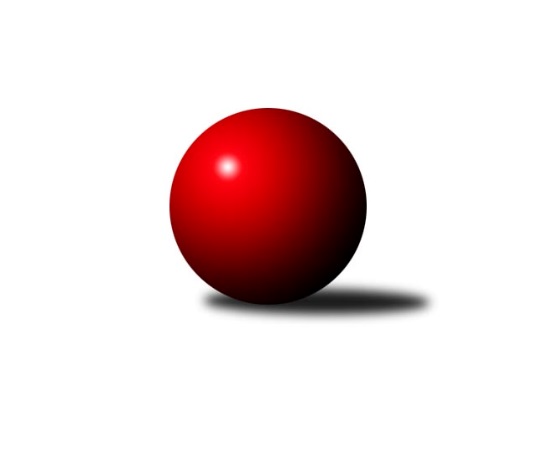 Č.4Ročník 2020/2021	1.10.2020Nejlepšího výkonu v tomto kole: 2552 dosáhlo družstvo: KK Konstruktiva Praha EMistrovství Prahy 3 2020/2021Výsledky 4. kolaSouhrnný přehled výsledků:TJ Astra Zahradní Město B	- TJ Praga Praha B	5:3	2449:2308	8.0:4.0	29.9.TJ ZENTIVA Praha 	- TJ Sokol Praha-Vršovice C	0:8	2014:2264	3.0:9.0	29.9.SK Žižkov Praha D	- SK Rapid Praha 	4:4	2371:2455	5.5:6.5	30.9.Sokol Kobylisy D	- AC Sparta B	4:4	2186:2216	6.0:6.0	30.9.VSK ČVUT Praha B	- KK Konstruktiva Praha E	3:5	2467:2552	6.0:6.0	1.10.KK Dopravní podniky Praha A	- SK Meteor Praha E		dohrávka		7.12.KK Dopravní podniky Praha B	- KK Slavia Praha D		dohrávka		7.12.Tabulka družstev:	1.	AC Sparta B	4	3	1	0	20.0 : 12.0 	28.5 : 19.5 	 2397	7	2.	KK Dopravní podniky Praha A	3	3	0	0	21.0 : 3.0 	29.5 : 6.5 	 2530	6	3.	TJ Sokol Praha-Vršovice C	4	3	0	1	22.0 : 10.0 	29.5 : 18.5 	 2160	6	4.	Sokol Kobylisy D	4	2	1	1	19.0 : 13.0 	25.5 : 22.5 	 2198	5	5.	VSK ČVUT Praha B	4	2	0	2	18.0 : 14.0 	26.5 : 21.5 	 2488	4	6.	TJ Praga Praha B	4	2	0	2	17.0 : 15.0 	24.0 : 24.0 	 2338	4	7.	TJ Astra Zahradní Město B	4	2	0	2	16.0 : 16.0 	24.5 : 23.5 	 2266	4	8.	KK Konstruktiva Praha E	4	2	0	2	15.0 : 17.0 	23.5 : 24.5 	 2462	4	9.	SK Rapid Praha	4	1	1	2	15.0 : 17.0 	22.0 : 26.0 	 2415	3	10.	SK Meteor Praha E	3	1	0	2	9.0 : 15.0 	15.0 : 21.0 	 2239	2	11.	KK Slavia Praha D	3	1	0	2	9.0 : 15.0 	15.0 : 21.0 	 2181	2	12.	KK Dopravní podniky Praha B	3	1	0	2	8.0 : 16.0 	9.5 : 26.5 	 2156	2	13.	TJ ZENTIVA Praha	4	1	0	3	8.0 : 24.0 	19.5 : 28.5 	 2192	2	14.	SK Žižkov Praha D	4	0	1	3	11.0 : 21.0 	19.5 : 28.5 	 2267	1Podrobné výsledky kola:	 TJ Astra Zahradní Město B	2449	5:3	2308	TJ Praga Praha B	Jakub Jetmar	 	 192 	 201 		393 	 1:1 	 448 	 	256 	 192		Ondřej Maňour	Lucie Hlavatá	 	 204 	 189 		393 	 1:1 	 409 	 	221 	 188		Pavlína Kašparová	Radovan Šimůnek	 	 211 	 207 		418 	 2:0 	 390 	 	201 	 189		Petr Kšír	Tomáš Kudweis	 	 198 	 187 		385 	 0:2 	 420 	 	213 	 207		Martin Kovář	Vojtěch Kostelecký	 	 186 	 240 		426 	 2:0 	 313 	 	171 	 142		Tomáš Smékal	Marek Sedlák	 	 212 	 222 		434 	 2:0 	 328 	 	174 	 154		Vojtěch Brodskýrozhodčí: Nejlepší výkon utkání: 448 - Ondřej Maňour	 TJ ZENTIVA Praha 	2014	0:8	2264	TJ Sokol Praha-Vršovice C	Ladislav Holeček	 	 177 	 150 		327 	 0:2 	 374 	 	182 	 192		Karel Wolf	Pavel Plíska	 	 122 	 142 		264 	 0:2 	 367 	 	188 	 179		Lukáš Pelánek	Lenka Krausová	 	 185 	 174 		359 	 1:1 	 391 	 	181 	 210		Vladimír Strnad	Eliška Fialová	 	 182 	 167 		349 	 0:2 	 362 	 	193 	 169		Jaroslav Bělohlávek	Jan Bártl	 	 169 	 197 		366 	 1:1 	 391 	 	207 	 184		Karel Svitavský	Jana Valentová	 	 158 	 191 		349 	 1:1 	 379 	 	202 	 177		Jana Myšičkovározhodčí: Nejlepšího výkonu v tomto utkání: 391 kuželek dosáhli: Vladimír Strnad, Karel Svitavský	 SK Žižkov Praha D	2371	4:4	2455	SK Rapid Praha 	Lenka Špačková	 	 202 	 224 		426 	 1:1 	 412 	 	207 	 205		František Pudil	Václav Žďárek	 	 180 	 192 		372 	 0:2 	 427 	 	200 	 227		Josef Pokorný	Jiří Štoček	 	 206 	 198 		404 	 2:0 	 392 	 	203 	 189		Antonín Tůma	Michal Truksa	 	 183 	 193 		376 	 1.5:0.5 	 369 	 	176 	 193		Petr Švenda	Bohumil Strnad *1	 	 186 	 196 		382 	 0:2 	 445 	 	226 	 219		Vojtěch Roubal	Jaroslav Pýcha	 	 216 	 195 		411 	 1:1 	 410 	 	214 	 196		Jiří Hofmanrozhodčí: střídání: *1 od 51. hodu Martin TožičkaNejlepší výkon utkání: 445 - Vojtěch Roubal	 Sokol Kobylisy D	2186	4:4	2216	AC Sparta B	Jiří Bílka	 	 165 	 172 		337 	 0:2 	 378 	 	195 	 183		Miroslav Viktorin	František Stibor	 	 189 	 200 		389 	 2:0 	 372 	 	173 	 199		Zdeněk Cepl	Miroslava Kmentová	 	 160 	 176 		336 	 0:2 	 359 	 	174 	 185		Jan Červenka	Markéta Březinová	 	 183 	 196 		379 	 2:0 	 368 	 	181 	 187		Jan Vácha	Jaromír Deák	 	 184 	 170 		354 	 1:1 	 350 	 	189 	 161		Jiří Lankaš	Miroslav Bohuslav	 	 194 	 197 		391 	 1:1 	 389 	 	202 	 187		Vít Fikejzlrozhodčí: Nejlepší výkon utkání: 391 - Miroslav Bohuslav	 VSK ČVUT Praha B	2467	3:5	2552	KK Konstruktiva Praha E	Jiří Škoda	 	 232 	 222 		454 	 2:0 	 428 	 	207 	 221		Zbyněk Lébl	Martin Kočí	 	 271 	 211 		482 	 1:1 	 451 	 	216 	 235		Petr Mašek	David Knoll	 	 224 	 241 		465 	 2:0 	 430 	 	219 	 211		Jiřina Beranová	Jiří Tencar	 	 164 	 217 		381 	 1:1 	 400 	 	200 	 200		Stanislava Švindlová	Tomáš King	 	 153 	 147 		300 	 0:2 	 414 	 	225 	 189		Milan Perman	Richard Stojan	 	 197 	 188 		385 	 0:2 	 429 	 	219 	 210		Bohumír Musilrozhodčí: Nejlepší výkon utkání: 482 - Martin KočíPořadí jednotlivců:	jméno hráče	družstvo	celkem	plné	dorážka	chyby	poměr kuž.	Maximum	1.	Martin Kočí 	VSK ČVUT Praha B	449.00	303.3	145.7	6.7	3/3	(482)	2.	Richard Glas 	VSK ČVUT Praha B	446.33	304.7	141.7	5.7	3/3	(486)	3.	Bohumír Musil 	KK Konstruktiva Praha E	438.67	299.0	139.7	5.3	3/3	(462)	4.	Jiří Škoda 	VSK ČVUT Praha B	435.17	299.5	135.7	10.3	3/3	(459)	5.	Milan Perman 	KK Konstruktiva Praha E	432.75	304.0	128.8	7.3	2/3	(479)	6.	Miroslav Tomeš 	KK Dopravní podniky Praha A	431.67	300.0	131.7	6.7	3/3	(440)	7.	Petr Mašek 	KK Konstruktiva Praha E	430.25	296.8	133.5	7.5	2/3	(451)	8.	Jaroslav Vondrák 	KK Dopravní podniky Praha A	429.67	300.3	129.3	7.7	3/3	(471)	9.	Jiří Novotný 	SK Meteor Praha E	425.00	299.7	125.3	7.3	3/3	(466)	10.	Josef Pokorný 	SK Rapid Praha 	424.67	294.0	130.7	8.2	2/2	(439)	11.	David Knoll 	VSK ČVUT Praha B	423.67	296.5	127.2	9.8	3/3	(465)	12.	Zbyněk Lébl 	KK Konstruktiva Praha E	423.67	298.5	125.2	6.8	3/3	(440)	13.	Vojtěch Kostelecký 	TJ Astra Zahradní Město B	423.50	286.5	137.0	6.0	2/3	(426)	14.	Jan Novák 	KK Dopravní podniky Praha A	422.00	294.7	127.3	7.3	3/3	(461)	15.	Ondřej Maňour 	TJ Praga Praha B	421.67	287.5	134.2	6.2	3/3	(448)	16.	Zdeněk Míka 	SK Meteor Praha E	420.33	298.3	122.0	9.0	3/3	(451)	17.	Jindřich Habada 	KK Dopravní podniky Praha A	419.33	294.7	124.7	9.3	3/3	(433)	18.	Jiří Hofman 	SK Rapid Praha 	418.83	302.2	116.7	8.0	2/2	(482)	19.	Vít Kluganost 	TJ Praga Praha B	418.75	299.5	119.3	10.0	2/3	(436)	20.	Vojtěch Roubal 	SK Rapid Praha 	418.00	294.5	123.5	8.0	2/2	(445)	21.	Zdeněk Cepl 	AC Sparta B	417.00	287.2	129.8	11.5	3/3	(476)	22.	Petra Švarcová 	KK Dopravní podniky Praha A	417.00	297.0	120.0	9.3	3/3	(454)	23.	Kamila Svobodová 	AC Sparta B	416.00	284.3	131.8	7.5	2/3	(426)	24.	Jiří Neumajer 	AC Sparta B	411.50	288.0	123.5	8.0	2/3	(428)	25.	Jindřich Málek 	KK Dopravní podniky Praha A	410.33	288.3	122.0	8.0	3/3	(447)	26.	Miroslav Viktorin 	AC Sparta B	410.33	288.3	122.0	8.2	3/3	(437)	27.	Jaroslav Michálek 	KK Dopravní podniky Praha B	409.50	289.5	120.0	11.3	2/2	(466)	28.	Pavlína Kašparová 	TJ Praga Praha B	407.50	292.2	115.3	10.2	3/3	(414)	29.	Zdeněk Novák 	KK Slavia Praha D	404.75	286.3	118.5	10.3	2/2	(414)	30.	Lenka Krausová 	TJ ZENTIVA Praha 	404.17	283.5	120.7	10.7	2/2	(424)	31.	Lenka Špačková 	SK Žižkov Praha D	403.33	286.0	117.3	8.2	3/3	(426)	32.	Martin Kovář 	TJ Praga Praha B	401.17	279.3	121.8	7.8	3/3	(420)	33.	Tomáš Kudweis 	TJ Astra Zahradní Město B	401.17	287.0	114.2	11.3	3/3	(438)	34.	František Pudil 	SK Rapid Praha 	400.83	284.8	116.0	10.2	2/2	(412)	35.	Miroslav Bohuslav 	Sokol Kobylisy D	400.00	285.5	114.5	8.0	2/3	(416)	36.	Vít Fikejzl 	AC Sparta B	400.00	287.5	112.5	9.5	2/3	(411)	37.	Marek Sedlák 	TJ Astra Zahradní Město B	397.50	271.3	126.3	6.0	2/3	(434)	38.	Petr Valta 	SK Rapid Praha 	395.00	280.0	115.0	10.0	2/2	(410)	39.	Jan Vácha 	AC Sparta B	394.50	284.0	110.5	10.5	3/3	(421)	40.	Karel Bernat 	KK Slavia Praha D	394.25	281.8	112.5	9.5	2/2	(407)	41.	Stanislava Švindlová 	KK Konstruktiva Praha E	393.83	274.8	119.0	8.5	3/3	(415)	42.	Richard Stojan 	VSK ČVUT Praha B	391.75	276.0	115.8	12.8	2/3	(434)	43.	Radovan Šimůnek 	TJ Astra Zahradní Město B	391.67	276.8	114.8	7.5	3/3	(426)	44.	Josef Málek 	KK Dopravní podniky Praha B	391.50	284.0	107.5	11.0	2/2	(408)	45.	Lucie Hlavatá 	TJ Astra Zahradní Město B	391.33	276.8	114.5	11.0	3/3	(407)	46.	Markéta Březinová 	Sokol Kobylisy D	390.67	280.2	110.5	9.2	3/3	(427)	47.	Vladimír Strnad 	TJ Sokol Praha-Vršovice C	390.50	283.7	106.8	8.3	2/2	(401)	48.	Jiřina Beranová 	KK Konstruktiva Praha E	389.33	279.3	110.0	12.7	3/3	(430)	49.	Bohumil Strnad 	SK Žižkov Praha D	389.00	265.0	124.0	6.0	2/3	(409)	50.	Tomáš Kuneš 	VSK ČVUT Praha B	389.00	285.3	103.7	14.3	3/3	(405)	51.	Jan Petráček 	SK Meteor Praha E	385.67	277.7	108.0	9.7	3/3	(412)	52.	Petr Kšír 	TJ Praga Praha B	385.67	287.0	98.7	12.3	3/3	(390)	53.	Jan Bártl 	TJ ZENTIVA Praha 	385.50	269.2	116.3	10.5	2/2	(408)	54.	Michal Truksa 	SK Žižkov Praha D	384.50	280.5	104.0	14.0	2/3	(393)	55.	Jiří Štoček 	SK Žižkov Praha D	383.83	271.3	112.5	11.2	3/3	(405)	56.	Martin Tožička 	SK Žižkov Praha D	383.67	271.3	112.3	11.7	3/3	(434)	57.	Tomáš Rejpal 	VSK ČVUT Praha B	381.50	283.5	98.0	15.5	2/3	(397)	58.	Karel Wolf 	TJ Sokol Praha-Vršovice C	378.00	264.7	113.3	8.2	2/2	(423)	59.	Jiří Lankaš 	AC Sparta B	377.33	268.7	108.7	13.3	3/3	(409)	60.	Eliška Fialová 	TJ ZENTIVA Praha 	376.00	276.3	99.7	12.3	2/2	(414)	61.	Antonín Tůma 	SK Rapid Praha 	375.83	280.0	95.8	11.2	2/2	(449)	62.	Jana Cermanová 	Sokol Kobylisy D	375.67	265.0	110.7	8.0	3/3	(385)	63.	Václav Žďárek 	SK Žižkov Praha D	371.00	267.0	104.0	6.7	3/3	(373)	64.	Ivo Vávra 	TJ Sokol Praha-Vršovice C	365.00	264.0	101.0	12.0	2/2	(366)	65.	Jana Valentová 	TJ ZENTIVA Praha 	364.50	263.3	101.2	15.5	2/2	(394)	66.	František Stibor 	Sokol Kobylisy D	358.67	248.3	110.3	10.7	3/3	(389)	67.	Dagmar Svobodová 	KK Dopravní podniky Praha B	354.75	257.0	97.8	15.8	2/2	(394)	68.	Karel Svitavský 	TJ Sokol Praha-Vršovice C	354.00	252.0	102.0	13.3	2/2	(391)	69.	Karel Hnátek  st.	KK Dopravní podniky Praha B	350.50	261.8	88.8	17.8	2/2	(409)	70.	Jan Rabenseifner 	KK Slavia Praha D	347.50	252.0	95.5	18.5	2/2	(366)	71.	Jan Červenka 	AC Sparta B	347.00	266.0	81.0	16.0	2/3	(359)	72.	Jiří Bílka 	Sokol Kobylisy D	346.67	260.0	86.7	17.2	3/3	(369)	73.	Pavel Jakl 	TJ Praga Praha B	345.50	272.5	73.0	20.5	2/3	(369)	74.	Tomáš Smékal 	TJ Praga Praha B	342.00	242.5	99.5	16.5	2/3	(371)	75.	Jaroslav Bělohlávek 	TJ Sokol Praha-Vršovice C	341.33	248.0	93.3	15.7	2/2	(365)	76.	Jakub Jetmar 	TJ Astra Zahradní Město B	340.67	248.0	92.7	16.0	3/3	(393)	77.	Jiří Svozílek 	KK Dopravní podniky Praha B	340.00	247.0	93.0	17.5	2/2	(388)	78.	Jiřina Šmejkalová 	SK Meteor Praha E	340.00	252.0	88.0	17.0	3/3	(370)	79.	Martin Kozdera 	TJ Astra Zahradní Město B	338.67	261.0	77.7	20.0	3/3	(349)	80.	Miroslava Kmentová 	Sokol Kobylisy D	335.67	259.5	76.2	20.0	3/3	(359)	81.	Jiří Kryda  ml.	KK Slavia Praha D	332.25	246.0	86.3	16.5	2/2	(355)	82.	Jana Myšičková 	TJ Sokol Praha-Vršovice C	326.33	245.2	81.2	22.7	2/2	(381)	83.	Ladislav Holeček 	TJ ZENTIVA Praha 	325.33	264.3	61.0	24.7	2/2	(335)	84.	Pavel Plíska 	TJ ZENTIVA Praha 	308.00	227.0	81.0	23.5	2/2	(352)	85.	Jiří Kryda  st.	KK Slavia Praha D	307.50	219.5	88.0	22.5	2/2	(325)	86.	Jan Šťastný 	SK Meteor Praha E	298.50	224.5	74.0	21.5	2/3	(312)		Lubomír Čech 	SK Žižkov Praha D	430.00	287.0	143.0	7.0	1/3	(430)		Martin Podhola 	SK Rapid Praha 	430.00	313.0	117.0	12.0	1/2	(430)		Petr Knap 	KK Slavia Praha D	422.50	296.0	126.5	7.0	1/2	(445)		Miroslav Kettner 	TJ Sokol Praha-Vršovice C	413.00	280.0	133.0	11.0	1/2	(413)		Jaroslav Pýcha 	SK Žižkov Praha D	411.00	303.0	108.0	10.0	1/3	(411)		Milan Švarc 	KK Dopravní podniky Praha B	401.00	283.0	118.0	11.0	1/2	(401)		Tomáš Jiránek 	KK Slavia Praha D	381.00	265.0	116.0	13.0	1/2	(381)		Jiří Tencar 	VSK ČVUT Praha B	381.00	285.0	96.0	17.0	1/3	(381)		Jaroslav Novák 	SK Meteor Praha E	373.00	262.0	111.0	9.0	1/3	(373)		Petr Štěrba 	SK Žižkov Praha D	372.00	269.0	103.0	8.0	1/3	(372)		Miroslav Klabík 	TJ Sokol Praha-Vršovice C	368.00	266.0	102.0	12.0	1/2	(368)		František Vondráček 	KK Konstruktiva Praha E	368.00	280.0	88.0	24.0	1/3	(368)		Lukáš Pelánek 	TJ Sokol Praha-Vršovice C	367.00	279.0	88.0	14.0	1/2	(367)		Jaromír Deák 	Sokol Kobylisy D	365.50	256.0	109.5	11.5	1/3	(377)		Miloslav Kellner 	TJ ZENTIVA Praha 	364.00	269.0	95.0	13.0	1/2	(364)		Pavel Rákos 	SK Žižkov Praha D	362.00	292.0	70.0	25.0	1/3	(362)		Petr Švenda 	SK Rapid Praha 	361.50	266.5	95.0	16.5	1/2	(369)		Karel Myšák 	KK Slavia Praha D	358.00	247.0	111.0	10.0	1/2	(358)		Jiří Svoboda 	SK Meteor Praha E	358.00	272.0	86.0	18.0	1/3	(358)		Bohumil Plášil 	KK Dopravní podniky Praha B	339.00	234.0	105.0	16.0	1/2	(339)		Věra Štefanová 	TJ ZENTIVA Praha 	336.00	252.0	84.0	18.0	1/2	(336)		Vojtěch Brodský 	TJ Praga Praha B	328.00	244.0	84.0	19.0	1/3	(328)		Vladimír Kněžek 	KK Slavia Praha D	305.00	235.0	70.0	21.0	1/2	(305)		Petr Peřina 	TJ Astra Zahradní Město B	300.00	225.0	75.0	34.0	1/3	(300)		Tomáš King 	VSK ČVUT Praha B	300.00	234.0	66.0	21.0	1/3	(300)		František Brodil 	SK Žižkov Praha D	258.00	198.0	60.0	24.0	1/3	(258)		Marie Málková 	KK Dopravní podniky Praha B	226.00	175.0	51.0	0.0	1/2	(226)Sportovně technické informace:Starty náhradníků:registrační číslo	jméno a příjmení 	datum startu 	družstvo	číslo startu13850	Karel Wolf	29.09.2020	TJ Sokol Praha-Vršovice C	6x13363	Jiří Lankaš	30.09.2020	AC Sparta B	3x25525	Petr Švenda	30.09.2020	SK Rapid Praha 	2x21853	Karel Svitavský	29.09.2020	TJ Sokol Praha-Vršovice C	3x25201	Lukáš Pelánek	29.09.2020	TJ Sokol Praha-Vršovice C	3x1366	Vladimír Strnad	29.09.2020	TJ Sokol Praha-Vršovice C	4x25113	Jan Červenka	30.09.2020	AC Sparta B	2x1134	Miroslav Viktorin	30.09.2020	AC Sparta B	5x
Hráči dopsaní na soupisku:registrační číslo	jméno a příjmení 	datum startu 	družstvo	Program dalšího kola:5. kolo5.10.2020	po	17:00	AC Sparta B - KK Dopravní podniky Praha B	5.10.2020	po	17:00	SK Rapid Praha  - TJ Astra Zahradní Město B	6.10.2020	út	17:30	KK Slavia Praha D - TJ ZENTIVA Praha 	7.10.2020	st	17:30	TJ Sokol Praha-Vršovice C - KK Dopravní podniky Praha A	8.10.2020	čt	17:00	SK Meteor Praha E - VSK ČVUT Praha B	8.10.2020	čt	17:30	KK Konstruktiva Praha E - SK Žižkov Praha D	8.10.2020	čt	18:00	TJ Praga Praha B - Sokol Kobylisy D	Nejlepší šestka kola - absolutněNejlepší šestka kola - absolutněNejlepší šestka kola - absolutněNejlepší šestka kola - absolutněNejlepší šestka kola - dle průměru kuželenNejlepší šestka kola - dle průměru kuželenNejlepší šestka kola - dle průměru kuželenNejlepší šestka kola - dle průměru kuželenNejlepší šestka kola - dle průměru kuželenPočetJménoNázev týmuVýkonPočetJménoNázev týmuPrůměr (%)Výkon2xMartin KočíČVUT Praha B4822xOndřej MaňourPraga Praha B116.484481xDavid KnollČVUT Praha B4651xMartin KočíČVUT Praha B115.334822xJiří ŠkodaČVUT Praha B4541xMarek SedlákAstra ZM B112.844341xPetr MašekKonstruktiva E4511xDavid KnollČVUT Praha B111.264651xOndřej MaňourPraga Praha B4481xVojtěch KosteleckýAstra ZM B110.764262xVojtěch RoubalRapid 4451xMartin KovářPraga Praha B109.2420